Supplementary files.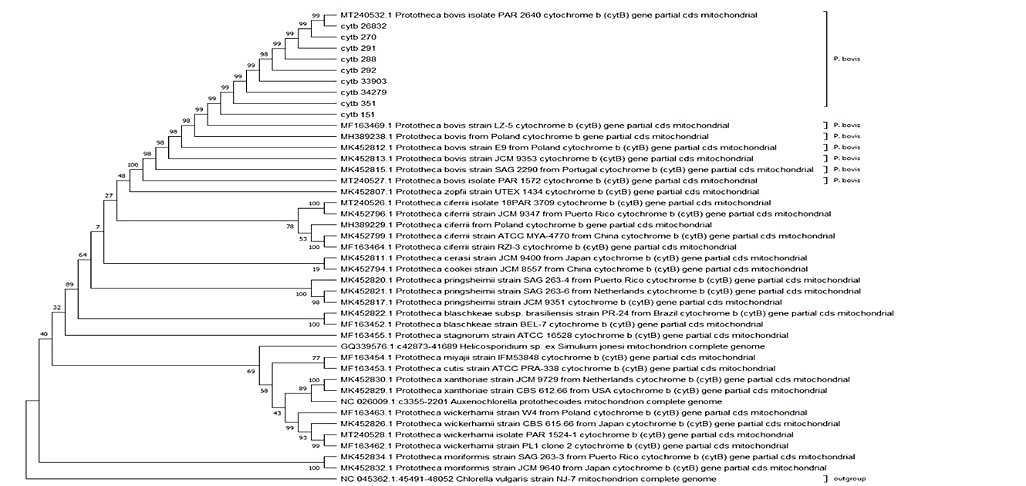 Supplementary figure 1. Phylogenetic tree of the Prototheca genus built with the MEGA bioinformatics program using the Maximum likelihood algorithm along with the Tamura-Nei model with G+I distribution and bootstrap of 500. Tree results clustered the cytB sequences from this study within the Prototheca bovis clade. Bootstrap values of each branch within the Prototheca bovis clade consist of values of 98–99. Supplementary Table 1. Sequences retrieved from the GenBank used to develop the phylogenetic tree of the present study. Table shows the accession number of the sequence together with the species and country of origin. Accession numberSpeciesCountryNC_045362.1Chlorella vulgaris strain NJ-7ChinaNC_026009.1Auxenochlorella protothecoidesChinaMT240532.1Prototheca bovis isolate PAR 2640ItaliaMT240528.1Prototheca wickerhamii isolate PAR 1524-1ItaliaMT240527.1Prototheca bovis isolate PAR 1572ItaliaMT240526.1Prototheca ciferrii isolate 18PAR 3709ItaliaMK452834.1Prototheca moriformis strain SAG 263-3Puerto RicoMK452832.1Prototheca moriformis strain JCM 9640JapanMK452830.1Prototheca xanthoriae strain JCM 9729NetherlandsMK452826.1Prototheca wickerhamii strain CBS 615.66JapanMK452822.1Prototheca blaschkeae subsp. brasiliensis strain PR-24BrazilMK452821.1Prototheca pringsheimii strain SAG 263-6NetherlandsMK452820.1Prototheca pringsheimii strain SAG 263-4Puerto RicoMK452817.1Prototheca pringsheimii strain JCM 9351PolandMK452815.1Prototheca bovis strain SAG 2290PortugalMK452813.1Prototheca bovis strain JCM 9353PolandMK452812.1Prototheca bovis strain E9PolandMK452811.1Prototheca cerasi strain JCM 9400JapanMK452807.1Prototheca zopfii strain UTEX 1434PolandMK452799.1Prototheca ciferrii strain ATCC MYA-4770ChinaMK452796.1Prototheca ciferrii strain JCM 9347Puerto RicoMK452794.1Prototheca cookei strain JCM 8557ChinaMH389238.1Prototheca bovisPolandMH389229.1Prototheca ciferriiPolandMF163469.1Prototheca bovis strain LZ-5PolandMF163464.1Prototheca ciferrii strain RZI-3PolandMF163463.1Prototheca wickerhamii strain W4PolandMF163462.1Prototheca wickerhamii strain PL1 clone 2PolandMF163455.1Prototheca stagnorum strain ATCC 16528PolandMF163454.1Prototheca miyajii strain IFM53848PolandMF163453.1Prototheca cutis strain ATCC PRA-338PolandMF163452.1Prototheca blaschkeae strain BEL-7PolandGQ339576.1Helicosporidium sp. ex Simulium jonesiCanada